Муниципальное казенное общеобразовательное учреждение
Ачитского городского округа
«Бакряжская средняя общеобразовательная школа»13.11.2020 г	Приказс. Бакряж	№ 242О мероприятиях по переходу МКОУ АГО «Бакряжская СОШ» на особый режим функционированияВ соответствии с Указом Губернатора Свердловской области от 18.03.2020	№ 100-УГ «О введении на территории Свердловской области режимаповышенной готовности и принятии дополнительных мер по защите населения от новой коронавирусной инфекции (2019-nCoV)», приказами Министерства образования и молодежной политики Свердловской области от 06.11.2020 № 272-И «О мероприятиях по переходу общеобразовательных организаций Свердловской области на особый режим функционирования», от 13.11.2020 г. № 283-И «О внесении изменений в приказ Министерства образования и молодежной политики Свердловской области от 06.11.2020 № 272-И «О мероприятиях по переходу общеобразовательных организаций Свердловской области на особый режим функционирования» и приказом Управления образования администрации Ачитского городского округа от 13.11.2020 г № 265, а также в целях обеспечения санитарно-эпидемиологического благополучия населенияПриказываю:Работникам МКОУ АГО «Бакряжская СОШ» усилить меры по обеспечению безопасных условий обучения и воспитания обучающихся школы.Учителям -предметникам в период с 16 по 21 ноября 2020 года в 6-10 классах, а также во 2 классе осуществлять реализацию образовательных программ с применением дистанционных технологий и электронного обучения, позволяющих обеспечивать взаимодействие обучающихся и педагогических работников опосредованно (на расстоянии), в 1,3,4,5 и 11-х классах организовать обучение в соответствии с утвержденным в школе учебным календарным графиком;Классным руководителям обеспечить информирование родителей (законных представителей) обучающихся о переходе на особый режим функционирования школы в срок до 14 ноября 2020 года;Не допускать проведение очных массовых мероприятий с участием обучающихся и педагогических работниковЗам.директора по АХЧ организовать работу по санитарной обработке школы согласно правилам СанПина и графика проведения обработки в период коронавирусной инфекции;Зам.директора по УР Механошиной Н.П. обеспечить ежедневный мониторинг выполнения образовательных программКонтроль за исполнением настоящего приказа оставляю за собой.Ульянов А.А.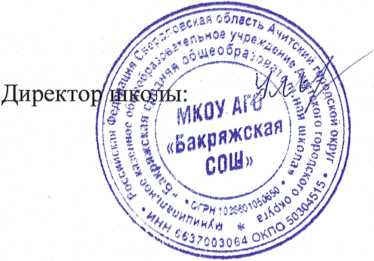 